What is the “atomic mass” (in daltons) of sodium?   ____________  (No calculation necessary )What is the “molar mass” (in grams) of sodium? ____________  (No calculation necessary )What would be the mass of 3.00 moles of calcium ? Show work.How many moles of ears do most people have? 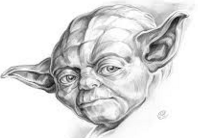 What would be the mass of 3.08x1013 atoms of nickel?Which has more particles, 100 grams of neon or 100 grams of argon?  Prove it by showing work.Which contains fewer atoms, a 3 moles of helium or 3 moles of neon?  ______________________What is the “atomic mass” of a bromine atom?   _____________________  (Points off if you forget units!  No calculation necessary )What is the “molar mass” of silver? ___________________  (Points off if you forget units!  No calculation necessary )What would be the mass of 3.00 moles of sodium ?How many letters are in the word chemistry?    How many gross of letters is this? Molecular MassCλeMis+ry Final exams start January 20.  See http://genest.weebly.com 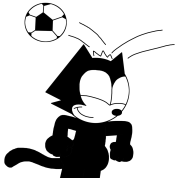 Name_____________Period_____________For water…For water…For water…How would you draw one molecule?According to the periodic table, what is the mass of a mole of this molecule?Find the mass of 4.05 moles of this molecule.For nitrogen…For nitrogen…For nitrogen…How would you draw one molecule?According to the periodic table, what is the mass of a mole of this molecule?Find the mass of 1,003,000 molecules of this substance.For bromine…For bromine…For bromine…How would you draw one molecule?According to the periodic table, what is the mass of a mole of this molecule?Find the mass of 56.9 moles of this molecule.molesatomsgramsmolesmolesatomsgramsmolesIf you like the flavor cinnamon, you may be interested to know that its formula is  C9H8O2 …If you like the flavor cinnamon, you may be interested to know that its formula is  C9H8O2 …If you like the flavor cinnamon, you may be interested to know that its formula is  C9H8O2 …If you are curious, the structure of a cinnamon molecule is this: 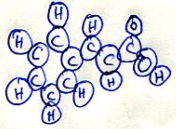 According to the periodic table, what is the mass of a mole of this molecule?A single piece of Trident® gum has about 7.902x1018 cinnamon molecules.  What would be the mass of that many molecules of this substance?.If you are curious, the structure of a cinnamon molecule is this: A single piece of Trident® gum has about 7.902x1018 cinnamon molecules.  What would be the mass of that many molecules of this substance?.For laughing gas, N2O…For laughing gas, N2O…For laughing gas, N2O…How would you draw one molecule?According to the periodic table, what is the mass of a mole of this molecule?Find the mass of 4.66x10-2 moles of this molecule.For CO2…For CO2…For CO2…How would you draw one molecule?According to the periodic table, what is the mass of a mole of this molecule?Find the mass of 2.94 x 1017 molecules of this substance. 